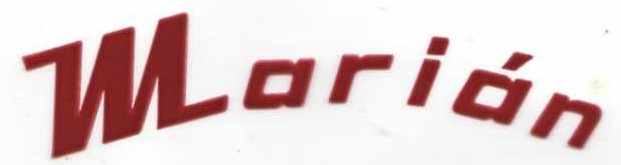 PRIMERO Y SEGUNDO, DE REGALO, PAN Y POSTRE (hasta fin de existencias)8.00€MENÚ VEGANO17 de abril de 2024*GARBANZOS AL CURRY ROJO*ENSALADA DE PASTA*LENTEJAS*JUDÍAS A LA VINAGRETA*MACARRONES CON GUACAMOLE Y PISTACHOS*JUDÍA VERDES